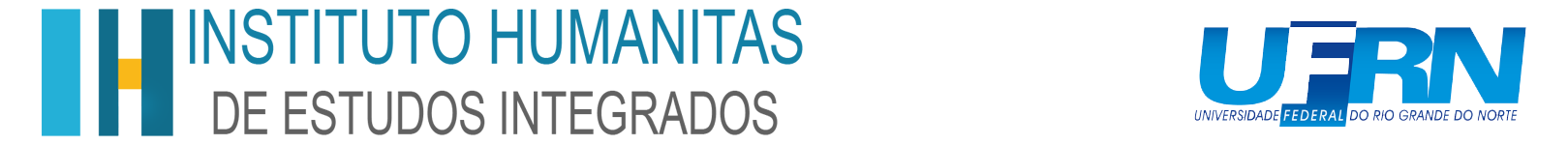 UNIVERSIDADE FEDERAL DO RIO GRANDE DO NORTE | UFRNINSTITUTO HUMANITAS DE ESTUDOS INTEGRADOS | IHBACHARELADO INTERDISCIPLINAR EM HUMANIDADES | BIHATA DE EXAME DE TRABALHO DE CONCLUSÃO DE CURSOAos ____ dias do mês de __________ de ________, na _________________________ (sala ou link da videoconferência), foi submetido à avaliação o trabalho de conclusão de curso com o título: ___________________________________________________________________________________, escrito por ___________________________________________, matrícula nº ___________________, como requisito para a obtenção do título de Graduação em Bacharelado Interdisciplinar em Humanidades. A Comissão Examinadora, presidida pelo/a Prof(a). __________________________, contou com a participação do/a Prof(a). _______________________ e ________________________. O exame teve a duração de _________, após o que a Comissão Examinadora, reunida reservadamente, emitiu o seguinte parecer: _________________________________________________________________________________________________________________________________________________________________________________________________________________________________________________________Em suma, o Trabalho de Conclusão de Curso  foi considerado _________________, com nota _______ para o que, fizemos constar na presente Ata por nós aprovada e assinada. Natal, __ de _________ de _____.Presidente: Membro: Membro: 